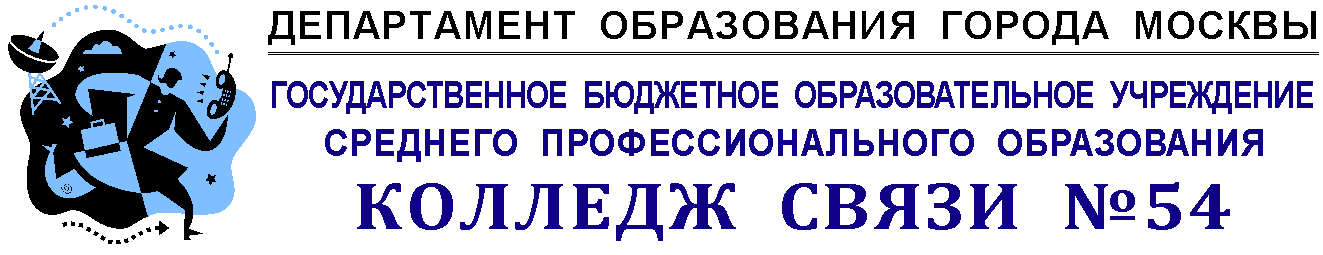 УТВЕРЖДАЮЗам. директора по УМР                                              _____________И.Г. Бозрова МЕТОДИЧЕСКИЕ УКАЗАНИЯ ПО внеаудиторной САМОСТОЯТЕЛЬНОЙ РАБОТЕ СТУДЕНТОВДисциплина: ОГСЭ.05. Русский язык и культура речиСпециальность: 140409 Электроснабжение (по отраслям)МоскваМетодические указания рассмотрены и одобрены на заседании ПЦК социально-экономических и гуманитарных дисциплин (ОГСЭ)Протокол №___ от «__»_______. 201_ г.Председатель ПЦК___________ В.В. Шахматова «       »                     201___ г. Разработчик:Лечкина Елена Федоровна,преподаватель                                      _____________________________ СодержаниеВведение1 Виды и формы самостоятельных работ по дисциплине2 Самостоятельные работы по дисциплине4 Заключение5 ЛитератураСамостоятельная работа студентов предназначена для углубления сформированных знаний, умений, навыков. Самостоятельная работа развивает мышление, позволяет выявить причинно-следственные связи в изученном материале, решить теоретические и практические задачи.Самостоятельная работа студентов проводится с целью:- систематизации и закрепления полученных теоретических знаний и практических умений студентов;- углубления и расширения теоретических знаний;- формирования умений использовать справочную документацию и специальную литературу;- развития познавательных способностей и активности студентов: творческой инициативы, самостоятельности, ответственности и организованности;- формированию самостоятельности мышления, способностей к саморазвитию, самосовершенствованию и самореализации;- развития исследовательских умений.Роль самостоятельной работы возрастает, т.к. перед учебным заведением стоит задача в т. ч. и по формированию у студента потребности к самообразованию и самостоятельной познавательной деятельности1. Виды и формы самостоятельных работ по дисциплине«Русский язык и культура речи»Студентами практикуется внеаудиторная самостоятельная работа.Внеаудиторная самостоятельная работа выполняется студентом по заданию преподавателя, но без его непосредственного участия.Видами заданий для внеаудиторной самостоятельной работы являются:- для овладения знаниями: чтение текста (учебника, методической литературы); составления плана текста; графическое изображение структуры текста, конспектирование текста; выписки из текста; работа со словарями и справочниками; ознакомление с нормативными документами; учебно-исследовательская работа; использование компьютерной техники, интернета и др.;- для закрепления систематизации знаний: работа с конспектом лекции (обработки текста); повторная работа над учебным материалом (учебника, первоисточника, дополнительной литературы); составление плана выполнения работы в соответствие с планом, предложенным преподавателем; ответы на контрольные вопросы; тестирование, выполнение упражнений и составление кроссвордов;- для формирования умений: выполнение упражнений по образцу; решение вариативных задач и упражнений; составление таблиц  для систематизации учебного материала; подготовка слайд-шоу; подготовка картотеки; составление словаря наблюдений.При предъявлении видов заданий на внеаудиторную самостоятельную работу используется дифференцированный подход к студентам. Перед выполнением студентами внеаудиторной самостоятельной работы преподаватель проводит инструктаж по выполнению задания, который включает цель задания, его содержание, сроки выполнения, ориентировочный объем работы, основные требования к результатам работы, критерии оценки. В процессе инструктажа преподаватель предупреждает студентов о возможных типичных ошибках, встречающихся при выполнении задания. Инструктаж проводится преподавателем за счет объема времени, отведенного на изучение дисциплиныКонтроль результатов самостоятельной работы студентов может осуществляться через тестирование, выполнение упражнений и зачета по дисциплине.Критерии оценки результатов самостоятельной работыКритериями оценок результатов внеаудиторной самостоятельной работы студента являются:уровень освоения студентом учебного материала;умения студента использовать теоретические знания при выполнении практических задачумения студента активно использовать электронные образовательные ресурсы, находить требующуюся информацию, изучать ее и применять на практике;обоснованность и четкость изложения ответа;оформление материала в соответствии с требованиями; умение ориентироваться в потоке информации, выделять главное;умение четко сформулировать проблему, предложив ее решение, критически оценить решение и его последствия;умение показать, проанализировать альтернативные возможности, варианты действий;умение сформировать свою позицию, оценку и аргументировать ее.Критерии оценки  самостоятельной работы студентов:Оценка «5» ставится тогда, когда:студент свободно применяет знания на практике;не допускает ошибок в воспроизведении изученного материала;студент выделяет главные положения в изученном материале и не затрудняется в ответах на видоизмененные вопросы;студент усваивает весь объем программного материала;материал оформлен аккуратно в соответствии с требованиями;Оценка «4» ставится тогда ,когда:cтудент  знает весь изученный материал;отвечает без особых затруднений на вопросы преподавателя;студент умеет применять полученные знания на практике;в условных ответах не допускает серьезных ошибок, легко устраняет определенные неточности с помощью дополнительных вопросов преподавателя;материал оформлен недостаточно аккуратно и в соответствии с требованиями;Оценка «3» ставится тогда, когда:студент обнаруживает освоение основного материала, но испытывает затруднения при его самостоятельном воспроизведении и требует дополнительных вопросов преподавателя;предпочитает отвечать на вопросы воспроизводящего характера и испытывает затруднения при ответах;материал оформлен не аккуратно или не в соответствии с требованиями;Оценка «2» ставится тогда, когда:у студента имеются отдельные представления об изучаемом материале, но всё же большая часть не усвоена;материал оформлен не в соответствии с требованиями. Методические рекомендации к самостоятельной работе : «Составление таблицы по словообразованию.»Преподаватель: Лечкина Е.Ф.Цель: Создать условия для повторения и обобщения материала по теме «Словообразование», для отработки практических навыков. Содействовать развитию самостоятельности при обобщении материала. Развивать умение излагать материал кратко, обобщённо (в виде таблиц). Задачи:а) обобщить основные сведения по словообразованию,б) отметить связь словообразования с другими разделами языка,в) обратить внимание на стилистические функции словообразования,Основные сведения.Термин «словообразование» в лингвистике употребляется в 2-х значениях: как название процесса образования новых слов в языке и как название раздела языкознания, изучающего словообразовательную систему языка.Словообразование как особый раздел науки о языке включает две составные части – морфемику и собственно словообразование.Морфемика – учение о значимых частях слова, т.е. учение о строении и структуре слова.Морфема – минимальная, нечленимая значимая часть слова: -корень, -приставка ,-суффикс, -окончание Непродуктивные приставки:па-: пасынок, падчерица, паводок и др.;пра-: правнук, прабабушка и др.;су-: сумрак, сумерки, сугроб и др.Непродуктивные суффиксы:-ень: бивень, ливень;-знь: болезнь, боязнь, жизнь и др.;   - яй: лентяй, слюнтяй;-ежь: молодежь;-арник: кустарник.Некоторые приставки и суффиксы тесно слились с корнем слова и их не всегда можно отделить от корня, например: память, помнить, взять и др.В глаголе вынуть исчез корень. Все другие части слова остались на месте: и приставка вы-, и суффикс -ну-, и даже -ть, известное своей неустойчивостью. А корень исчез.Это был древний корень -им-, который веками существовал в самых различных словах нашего языка: иметь, снимать, поднимать и многих других. Сохранился он также в несовершенном виде глагола вынимать. И куда-то исчез при образовании совершенного вида. Приставка и суффикс дружно взялись за дело и с успехом заменили корень слова.Словообразование изучает способы образования слов, словообразовательную роль морфем и закономерности современного словообразования. Существует два способа образования в языке новых слов и, следовательно, обогащения лексики: морфологический и неморфологический.1. Морфологический способ:1) образование новых слов с помощью приставки (приставочный): история - предыстория (то, что было "до" истории), делать - сделать;2) образование новых слов с помощью суффикса (суффиксальный способ): красивый - красиво (наречие содержит в себе признак, как прилагательное: красиво то, что красивое);3) образование новых слов с помощью приставки и суффикса (приставочно-суффиксальный): вкус - безвкусица (то, что лишено вкуса);4) усечение суффиксов - образование производного слова путём усечения производящей основы: свистеть – свист;5) сложение целых слов, когда новое слово вмещает в себя сумму понятий, выражаемых каждым словом: сорви + голова = сорвиголова; еле + еле = еле-еле;6) сложение основ слов с помощью соединительных гласных -о- и -е-: белый снег - белоснежный; ферма для птиц - птицеферма;7) сложение части основы с целым словом или частью основы, в результате чего получаются сложносокращённые слова и аббревиатуры: стенная газета - стенгазета, Московский государственный университет - МГУ;8) сращение, или слияние в одно слово компонентов словосочетаний: близ + лежащий = близлежащий; с + ума + сшедший = сумасшедший.2. Неморфологический способ - образование новых слов в результате перехода одной части речи в другую за счёт переосмысления понятия слова:1) при помощи омонимии (лексико-семантический способ, при котором меняется значение производящего слова). Среда (день недели) - среда (окружающая обстановка, общество);  Ампер (учёный) - ампер (единица измерения силы тока). Лексико-синтаксическим способом образовались, в частности, некоторые производные предлоги, например: существительное течение - предлог в течение; деепричастие благодаря  - предлог благодаря и т. п.2) при помощи перехода одной части речи в другую (лексико-синтаксический способ). Ср. предложения со словом новенькая: У Маши новенькая кофточка. - Имя прилагательное, поскольку согласуется со существительным кофточка в женском роде, единственном числе, именительном падеже: кофточка (какая?) новенькая.
В класс пришла новенькая. - Существительное, так как это слово приобрело грамматическое значение рода (женский), числа (единственное), падежа (именительный). Оно может иметь при себе зависимое прилагательное - красивая новенькая, предлог - у новенькой.Разграничение морфемного и словообразовательного анализа..Внимание! Есть формообразующие морфемы, которые участвуют в образовании грамматических форм, а не новых слов. К ним относятся:а) окончания;б) формообразующие суффиксы: глагола прошедшего времени -л, глагола повелительного наклонения, глагольных форм причастий и деепричастий, сравнительной степени прилагательных и наречий. Связь словообразования со стилистикойЯзык, а значит, и входящие в него слова служат для выражения не только мыслей, но и чувств, воли человека. Поскольку образование любого слова начинается с производящего слова, мы вправе ожидать, что оно влияет и на формирование стилистических и выразительных свойств производного. Например, суффикс –ин- . Имена существительные, нейтральные и разговорные, соединяемые с суффиксом –ин-, получают разговорную окраску: молодец – молодчина, пес – псина, урод – уродина. От нейтральных названий материалов, орудий труда и т. п. образуются названия профессий с нейтральной же стилистической окраской: бетон – бетонщик.Основными носителями стилистического, оценочного и выразительного потенциала являются суффиксы.Каждый продуктивный суффикс обладает стилистическим «запалом», который чаще всего и определяет сферу употребления новых слов, их стилистическую окраску: -лк- (разговорный): раздевалка, умывалка, читалка; -ств-, -ний- (книжный): мужество, терпение, горение и т.д.Задание для самостоятельной работы.Изучить теоретический материал по словообразованию.Составить таблицу по словообразованию.Содержание отчёта.В отчёте необходимо представить составленную таблицу по словообразованиюОсновная литература:Антонова Е.С., Воителева Т.М. Учебник «Русский язык и культура речи». – Издательский центр «Академия». -  М., 2011. - 319с.Дополнительные источники:Веденская Л.А. Русский язык и культура речи.- Ростов-на-Дону., 2008.-380с.Греков В. Ф. и др. Пособие для занятий по русскому языку в старших классах. - М., 2011.-254с.Культура устной и письменной речи делового человека: Справочник. Практикум. - М., 2001.-160с.Потиха   З. А. Школьный словарь. Строение слов русского языка. - М., 2001.- 441с.Руденко А.К.. Тесты, проверочные и контрольные работы по русскому. -  М., 2002.-220с.Методические рекомендации к самостоятельным работам:«Составление конспекта  и план - конспекта. Составление текстов с использованием цитат.  Составление текстов о Москве разных типов речи. »Преподаватель: Лечкина Е.Ф.Цель работы:  выработка умений и навыков грамотного изложения теории и практических вопросов в письменной форме; формирование  умения излагать своими словами мысли других людей.Общее понятие.Конспект - это такое изложение констатирующих положений текста, которому присущи краткость, связность и последовательность. Конспект (от латинского conspectus) - обзор. И школьники, и студенты пишут конспекты, ведь они неотъемлемая часть учебного процесса. В данной статье речь пойдет о том, как правильно составить конспект, чтобы тот способствовал запоминанию определенной информации.Классификация конспектовСуществует следующая классификация конспектов:План-конспект. Сначала нужно написать план текста, а затем на пункты плана делаются комментарии: свободно изложенный текст либо цитаты.. В план-конспект записывается тема работы, её цели.Тематический конспект - краткое изложение данной темы с использованием нескольких источников.Текстуальный конспект состоит из цитат одного текста.Свободный конспект - цитаты и собственные формулировки.Рекомендации по составлению конспектаА теперь о том, как составить конспект. Для начала определите цель написания конспекта. Когда будете читать изучаемый материал впервые, выделите его основные смысловые части, определите главное, сделайте выводы. Если вы составляете план-конспект, подумайте, какие пункты нужно в него включить, чтобы раскрыть каждое положение. Наиболее значимую информацию (тезисы) кратко и последовательно изложите своими словами либо запишите в виде цитат.Таким образом, конспект  включает в себя основные положения, факты, примеры и выводы. Используйте условные обозначения, сокращайте отдельные слова. Выделяйте пункты и подпункты, подчеркивайте, выделяйте цветом ключевые слова. Ценность конспекта заключается в том, что автор может писать его не по заданному образцу, а удобным для себя способом.Правила конспектированияЗапишите название текста или его части. Отметьте выходные данные (место и год выпуска издания, имя издателя). Осмыслите содержание текста. Прочитайте материал дважды. Составьте план, который станет основой конспекта.В процессе конспектирования оставьте место (широкие поля) для заметок, дополнений, записи имен и незнакомых терминов. Вами должно быть отмечено то, что требует разъяснений. Запись ведите своими словами, что поможет лучшему осмыслению текста.Соблюдайте правила цитирования: цитата должна быть заключена в кавычки, дайте ссылку на ее источник, указав страницу. Классифицируйте знания, т.е. распределяйте их по группам, главам и т.д. Вы можете пользоваться буквенными обозначениями русского или латинского языков, а также цифрами. Диаграммы, схемы и таблицы придают конспекту наглядность. Следовательно, изучаемый материал легче усваивается.Конспект может быть записан в тетради или на отдельных листках. Тетради удобно носить на лекции и семинары. Рекомендуется оставлять поля для дальнейшей работы над конспектом. Вы можете вносить дополнительные записи, замечания и пункты плана.О пользе приобретения навыкаТаким образом, конспектированиепомогает пониманию и усвоению нового материала;способствует выработке умений и навыков грамотного изложения теории и практических вопросов в письменной форме;формирует умение излагать своими словами мысли других людей.Вот почему хорошо написанный конспект является залогом успеха на экзамене и в профессиональной деятельности. Изучите все аспекты правильного конспектирования, тогда вы научитесь трудиться на уроке результативно и с удовольствием. Задание.Составить конспект «Склонение имён и фамилий».Составить план-конспект  «Функции языка»Составить тексты с использованием научных терминов.Составить тексты с использованием цитатСоставить план-конспект «Употребление прописных букв»Подготовить тексты о Москве разных типов речи: описание, повествование, рассуждение.Интернет- ресурсы:	http://www.slovopedia.com  – толковые словариhttp://www.gramota.ru/slovari - словари русского языкаhttp://www.orfo.ru/Tutorial/Html/Tutorial.htm - справочник по русскомуМетодические рекомендации к самостоятельной работе:«Как подготовить и представить слайд-шоу «Стили речи»?Цель работы: усвоить структуру слайд-шоуПонятие слайд-шоу сравнительно недавно вошло в нашу жизнь, но уже достаточно широко применяется в учебных целях. Слайд-шоу- это последовательность зрительных образов (слайдов, картинок), в котором можно максимально компактно, но при этом наглядно, представить содержание и результаты Вашей работы.Сегодня сделать слайд-шоу не проблема. В Интернете имеются специальные программы для слайд-шоу, хотя проще всего создать презентацию с помощью приложения Microsoft PowerPoint. Оно входит в пакет Microsoft Office .Итак, как же наполнить слайд-шоу конкретным содержанием?Во-первых, Вам понадобится уже подготовленный к защите материал на тему «Стили речи». Он позволит на уже максимально сжатом материале провести еще одну его подсортировку, чтобы внести его в слайд-шоу (далее см. структуру слайд-шоу). На сегодняшний день каких-либо нормативных и методических требований к подготовке и созданию слайд-шоу нет (возможно, они скоро и появятся). Поэтому каждый студент волен готовить его так, как считает нужным, и это дает Вам возможность вложить в содержание текстового материала и иллюстративного ряда максимум того, чтобы с самой выгодной стороны представить комиссии Вашу работу.Далее, во-вторых, Вы должны усвоить структуру будущего слайд-шоу. Это:подобие титульного листа, где указано название колледжа , выпускающей группы, тема  самостоятельной работы, информация о Вас и Вашем руководителе; цель и задачи  самостоятельной работы; краткое изложение теоретической части (поскольку теоретический материал включить в слайд-шоу невозможно, рекомендую следующее: включите в него 1-2 самых важных определения, которые имеются в  самостоятельной работе); основное содержание слайдов должны составить материалы  самостоятельной работы, а именно: таблицы, рисунки, формулы и т.п., которые отражают суть проведенного Вами исследования, а также предложенные в работе рекомендации; в конце слайд-шоу желательно сделать какой-то эффектный слайд, например, представить Ваши рекомендации для организации в виде модели, рисунка, схемы и т.п. Пока же еще прочтите несколько важных замечаний:слайд-шоу делается в цвете, но не переборщите с цветовыми эффектами: помните, что слайд-шоу это все-таки не развлечение для комиссии, а результаты серьезного  самостоятельного исследования, поэтому выбирайте спокойные тона (оливковый, спокойный голубой, бежево-коричневые тона и т.д., но не красные, желтые и т.п.); для контраста могут быть использованы более темные тона основных цветов, а также черный; используйте в текстовом материале подчеркивания, курсив, выделение ключевых слов жирным шрифтом; не включайте в слайд-шоу очень объемные таблицы, с большим цифровым материалом: это затруднит их восприятие; если Вам все-таки необходимо включить в слайд-шоу какую-то важную таблицу, оставьте в ней только ключевые показатели; оптимальное количество слайдов 10-12: большее их число может просто утомить и снизить ожидаемый эффект. Учитывая указанные замечания, подбирайте материал для слайд-шоу очень тщательно. Все рисунки, таблицы, схемы должны быть выбраны так, чтобы они точно иллюстрировали результаты проведенного Вами исследования и обязательно предлагаемые Вами рекомендации. Интернет - ресурсыhttp://www.slovopedia.com  – толковые словариhttp://www.gramota.ru/slovari - словари русского языкаhttp://www.orfo.ru/Tutorial/Html/Tutorial.htm - справочник по русскому языкуhttp://www.alleng.ru/edu/ruslang5.htm - электронные учебники по русскому языку и культуре речиhttp://www.for-stydents.ru/biblioteka/russkiy-yazyk-i-kultura-rechi/uchebniki.html - электронные учебники по русскому языку и культуре речиhttp://window.edu.ru – Единое окно доступа к образовательным ресурсам.http://www.gramma.ru – культура письменной речиОсновная литература:Антонова Е.С., Воителева Т.М. Учебник «Русский язык и культура речи». – Издательский центр «Академия». -  М., 2011. - 319с.Дополнительные источники:Веденская Л.А. Русский язык и культура речи.- Ростов-на-Дону., 2008.-380с.Греков В. Ф. и др. Пособие для занятий по русскому языку в старших классах. - М., 2011.-254с.Культура устной и письменной речи делового человека: Справочник. Практикум. - М., 2001.-160с.Потиха   З. А. Школьный словарь. Строение слов русского языка. - М., 2001.- 441с.Руденко А.К.. Тесты, проверочные и контрольные работы по русскому. -  М., 2002.-220с.Методические рекомендации к самостоятельной работе: « Составление картотеки « Осложнённые простые предложения. Общие понятия. Виды осложнений .»Цель работы: показать на примерах разные виды осложнений простого предложения; закрепить постановку знаков препинания в простом осложнённом предложении; повторить орфографические навыки;Задачи: сформировать умение обобщать, делать выводы, находить однородные члены предложения, вводные слова, обращения, сравнительные обороты, правильно ставить знаки препинания между ними,развитие речевых способностей, творческого мышления, внимания, памяти, воображения,развитие мотивации учебной деятельности; развитие практических умений по применению теоретических знаний и аналитических способностей студентов.Основные сведения.Простые предложения многообразны. Они могут быть осложнены. Механизмы осложнения различны, осложняющие компоненты имеют разную природу. Предложение может быть осложнено:1) однородными членами,
2) обособлениями,
3) вводными словами и предложениями,
4) вставными конструкциями, обращениями.Здесь рассматривается осложнение простого предложения однородными членами.Однородные члены предложенияОднородные члены – это члены предложения, связанные с одним и тем же словом и отвечающие на один и тот же вопрос. Примеры:Я люблю мороженое.Простое двусоставное распространённое предложениеЯ люблю мороженое, шоколад, печенье, торты.Простое двусоставное распространённое предложение, осложнённое однородными членамиСмеющиеся девочки вбежали в комнату.Простое двусоставное распространённое предложениеВесёлые, смеющиеся, визжащие, кричащие девочки вбежали в комнату.Простое двусоставное распространённое предложение, осложнённое однородными членами.Любой член предложения может быть выражен рядом однородных членов. Однородными могут быть подлежащие, сказуемые, дополнения, определения и обстоятельства. Осложнение однородными членами может быть по-разному введено в предложение и быть по-разному оформлено пунктуационно. (Подробнее напишите в своей работе)ОбособлениеОбособление – способ смыслового выделения или уточнения. Обособляются только второстепенные члены предложения. Обычно обособления позволяют представить информацию более детально и привлечь к ней внимание.
Обособления различны. Различаются:обособленные определения,обособленные обстоятельства,обособленные дополнения.Обособленные определения делятся на:согласованные,несогласованные.Примеры:Ребёнок, заснувший у меня на руках, внезапно проснулся.Согласованное обособленное определение, выраженное причастным оборотомЛёшка, в старой куртке, ничем не отличался от деревенских ребятишек.Несогласованное обособленное определениеЯ ничего не слышал, кроме тиканья будильника.Обособленное дополнение(Подробнее напишите в своей работе)Вводные слова и предложения. Вставные конструкцииВводные слова и предложения, и тем более вставные конструкции, – это осложняющие компоненты, грамматически не связанные с членами предложения и членами предложения не являющиеся. Они необходимы,  потому что с их помощью говорящий может выразить широкий спектр значений: уверенность-неуверенность, различные чувства , эмоции, оценки, степень достоверности, возможности, уверенности, указать на источник информации, выстроить речь последовательно, активизировать внимание собеседника и т.д. Вводные слова и предложения, а также вставные конструкции разнообразны. Важно узнавать их и не путать с омонимичными им членами предложения.Примеры:К счастью, мама не спросила, во сколько я вернулся, и неприятного разговора не было.К счастью – вводное слово, выделяется запятойПосуда бьётся к счастью.К счастью – дополнение ,  синтаксическая связь – управление: бьётся (к чему?) к счастью(Подробнее напишите в своей работе)Обращение	Обращение – это слово или сочетание слов, называющее лицо или группу лиц, к которым адресована речь. Обращение не является членом предложения.Сынок, слушай, я расскажу тебе сказку.Сынок – обращениеУважаемая Анна Сергеевна, здравствуйте!Уважаемая Анна Сергеевна – обращение. (Подробнее напишите в своей работе)Интернет - ресурсыhttp://www.slovopedia.com  – толковые словариhttp://www.gramota.ru/slovari - словари русского языкаhttp://www.orfo.ru/Tutorial/Html/Tutorial.htm - справочник по русскому языкуhttp://www.alleng.ru/edu/ruslang5.htm - электронные учебники по русскому языку и культуре речиМетодические рекомендации к самостоятельным работам на тему: «Работа со словарями и справочниками», «Составление словаря наблюдений». Преподаватель: Лечкина Е.Ф.Цель: показать роль словарей в обогащении индивидуального  словарного и фразеологического  запаса, познакомить с нормами русского языка, предостеречь от неправильного употребления слов, их грамматических форм, произношения. Задачи словарной работы: обогащение запаса слов на уроках русского языка и культуре речи;  развитие у студентов умения видеть незнакомые слова; воспитывать привычку обращаться за разъяснениями к учителю и пользоваться словарями-справочниками».Основные сведения.
Слово можно считать усвоенным, если знакомство с ним прошло четыре этапа: 1) выяснено его значение; 2) усвоены написание слова и его произношение; 3) известны правила изменения и употребления слова; 4) показано стилистическое своеобразие в употреблении данного слова.
Словари нужно рассматривать не только как справочники, но и как одно из эффективных методических пособий.Словари– источник знаний. Изучение и описание языка народа, нации считается делом первостепенной важности. Слово – объект описания лингвистических словарей. В них дается произношение слов, их написание, определяется значение, сочетаемость слов, словообразование, указываются грамматические формы. Помимо слов лингвистические словари описывают устойчивые сочетания, морфемы.Объектом характеристики могут служить не только единицы языка, но и понятия(научные и бытовые),исторические события, явления животного и растительного мира, выдающиеся деятели, географические реалии и т.п. Это все предмет описания энциклопедических словарей.Из энциклопедических словарей мы узнаем о географических, исторических, экономических особенностях любой страны мира; о жизни и деятельности политиков, военных, ученых, писателей, художников, композиторов ,артистов всех времен и народов, а также о прославившихся в той или иной области людях.Энциклопедические словари бывают общие и частные .К общим относятся:«Большой энциклопедический словарь» в 30томах (3 е изд.,1969–1978), «Энциклопедический словарь» в 2томах (2 е изд.,1963–1964) и др. К частным:«Философский энциклопедический словарь», (2 е изд., 1989); «Энциклопедия .Русский язык»,1997 и др.В отечественной лексикографии имеется несколько словарей, которые называются словарями трудностей .Знакомство с ними позволяет не только уяснить, в чем сложность русского языка, что вызывает затруднение при словесном оформлении мысли, но и понять ,как не допустить ошибку, не нарушить ту или иную норму литературного языка. Такие словари должны быть настольными книгами для каждого, кто ответственно относится к своей речи.Один из них—  Словарь-справочник«Трудности русского языка». Составители: В.Н. Вакуров, Л.И. Рахманова, Н.В. Толстой, Н.И. Формановская (М., 1993-1994). Статьи словаря объясняют трудные случаи различения слов с близкими значениями; новым словоупотреблением, часто встречающимся в газете, а также трудности, обусловленные наличием вариантных грамматических форм и синтаксической сочетаемостью. Иллюстративный материал взят из газет, общественно-политических и научно-популярных журналов, радио- и телепередач в основном за период с 1963 по1992 г., а также текстов художественной литературы .В словаре содержится858 словарных единиц.Интересен словарь-справочник «Лексические трудности русского языка»(М., 1994). Составители— А.А. Семенюк, И.Л. Городецкая, М.А. Матюшина и др. В словаре собраны слова, лексические значения которых могут представлять трудности для читателя. В основном это книжная лексика. Словарная статья содержит толкование слова, грамматическую и стилистическую характеристики, информацию о происхождении слова, иллюстрации из художественной литературы. К заглавному слову приводятся фразеологические сочетания, синонимы и антонимы. Часть производных слов помещается в словообразовательном гнезде.Новый академический «Русский орфографический словарь» (М.,1999) содержит около160 000 слов и словосочетаний. Это наиболее полный словарь. Каждое слово имеет ударение и необходимую информацию о грамматических особенностях. Новшеством, отличающим данный словарь от предыдущего, который издавался с 1950 по 1998 г. (последнее,33-е издание),является включение слов, пишущихся с прописной буквы, и сочетаний с такими словами, в том числе слов, пишущихся в разных своих значениях и употреблениях как с прописной, так и со строчной буквы. Это нормативное общеобязательное справочное пособие.В последние годы стали издавать словари-«библиотеки». Один словарь включает в себя несколько словарей. К такому типу словарей относится «Малый словарь русского языка» (М., 1999). В него вошли «Орфографический словарь», «Этимологический словарь» и «Словарь иностранных слов». Кроме того, «Орфографический словарь» дополнен небольшими словарями-справочниками о слитном или раздельном написании слов, о написании прописной или строчной буквы,- н или -нн, слов с непроверяемыми или трудно проверяемыми гласными и согласными буквами и др.Работа с орфографическим словарём.Задания.1.Выписать из орфографического словаря существительное женского рода 3 склонения (указать страницу). Уяснить правописание, произношение, лексическое значение (при необходимости использовать толковый словарь).2. Выписать из орфографического словаря наречие с приставкой по - и суффиксами –ому, -ему, -и. Уяснить правописание, произношение, лексическое значение (при необходимости использовать толковый словарь).3.Выписать из орфографического словаря качественные,     относительные, притяжательные прилагательные на букву с в три столбика. Уяснить правописание, произношение, лексическое значение (при необходимости использовать толковый словарь). 4.Выписать прилагательные с приставкой анти- (пре-, при-, с-, и другие). Выделить приставку, уяснить правописание, произношение, лексическое значение (при необходимости использовать толковый словарь). Составить с двумя прилагательными предложения.
Выписать из орфографического словаря прилагательные на букву ц. Уяснить правописание, произношение, лексическое значение (при необходимости использовать толковый словарь). Составить с двумя прилагательными предложения.5.Выписать глаголы на букву о, образованные приставочным (варианты: суффиксальным, приставочно-суффиксальным) способом. Уяснить правописание, произношение, лексическое значение (при необходимости использовать толковый словарь). Выписать из орфографического словаря глаголы с приставками вз-, вс-. Уяснить правописание, произношение, лексическое значение (при необходимости использовать толковый словарь). Составить предложение с двумя глаголами.
Выписать из орфографического словаря глаголы на букву р с суффиксами -ива, -ыва (-ова, -ева). Уяснить правописание, произношение, лексическое значение (при необходимости использовать толковый словарь). Составить с двумя прилагательными предложения.Работа с толковым словарём. Задания.Выписать из учебника слова, которые нуждаются в объяснении. С помощью толкового словаря уясните их значение, правописание, произношение и употребление. 
Выяснить по толковому словарю лексическое значение слов развиваться, развеваться. Письменно объяснить значение отдельного слова и сравнить свою запись с толкованием этого же слова в словаре. Пользуясь толковым словарём, запишите предложение, раскрывающее значение слова космос. Найдите слово с приставкой пре-, объясните его правописание.
Выпишите из толкового словаря слова с приставками без-, бес-. Объяснить их правописание, уясните лексическое значение, составьте 2 предложения с этими словами.
В толковом словаре найдите словарные статьи, в которых есть полные причастия с не; спишите их, графически обозначьте орфограмму.
Этимологический анализ в словарно-орфографической работе.
Объяснить родственные связи слов: наслаждаться, сладкий; объединение , единица.,
Определить проверочное слово. Раздражение (дрожь или дразнит).
Составление словаря наблюдений.Содержание отчёта.В отчёте необходимо представить правописание, произношение, значение слов. Литература:
Ожегов С.И., Шведова Н.Ю. Толковый словарь русского языка — М., 2008.
Фёдорова Т.Л., Щеглова Т.А. Этимологический словарь русского языка — М., 2008.
Орфографический словарь русского языка. 60 тысяч слов с грамматическими приложениями. М.: - «ЛадКом». - 2008. - 768 с.http://www.slovopedia.com  – толковые словариhttp://www.gramota.ru/slovari - словари русского языкаМетодические рекомендации к самостоятельной работе: « Составление кроссвордов по теме «Части речи».Преподаватель: Лечкина Е.Ф.Цель: развивать интерес к предмету.Задачи: закреплять уже приобретенные навыки  правописания слов не обычным способом, а в процессе игры.Основные сведения.Русский язык – один из сложнейших учебных предметов. Отгадывание кроссвордов на уроках русского языка  и культуре речи вызывает у студентов познавательную активность, развивает интерес к предмету. Кроссворды составлены по темам. Прежде чем вписать слово в кроссворд, студентам необходимо отгадать его и подобрать к нему проверочное, на что указывает соответствующее задание. Выполняя подобные задания, студенты применяют правила проверки и правописания слов с данной орфограммой, закрепляя уже приобретенные навыки не обычным способом, а в процессе игры.Кроссворд по теме «Части речи» 
По горизонтали:

1. Самостоятельная часть речи, которая обозначает число, количество или порядок 

предметов при счёте  и отвечает на вопросы сколько? который  по счёту?

5. Особая неизменяемая форма глагола, которая совмещает признаки глагола и наречия.

6. Служебная часть речи, которая связывает однородные члены предложения и части 

сложного предложения.

7. Служебная часть речи, которая вносит дополнительные оттенки значения в предло-
жение  и служит для образования наклонений глагола.

8. Особая часть речи, которая не входит ни в самостоятельные, ни в служебные части 

речи и выражает чувства и побуждения. 

9. Самостоятельная часть речи, которая указывает на предметы, признаки, количества,

но не называет их.

10. Самостоятельная часть речи, которая обозначает признак предмета и отвечает на 

вопрос какой? или чей?


По вертикали:
2. Самостоятельная часть речи, которая обозначает предметы и отвечает на вопросы

кто? что?

3. Самостоятельная часть речи, которая обозначает признаки действий или признаки 

признаков и отвечает на вопросы где? когда? куда? откуда? почему? зачем? и как?

4. Особая форма глагола, которая обозначает признак предмета по действию, отвечает 

на вопрос  какой?

10. Служебная часть речи, которая выражает зависимость существительного, числитель-

ного и местоимения от других слов в словосочетаниях и предложениях.

11. Самостоятельная часть речи, которая обозначает действие или состояние и отвечает

на вопросы что делать? что сделать?Задание для самостоятельной работы.Изучить теоретический материал по составлению кроссвордов.Составить кроссворд « Части речи».Содержание отчёта.В отчёте необходимо представить составленный  кроссворд.Литература.


1. http://www.bibliogid.ru – детская литература, конкурсы,2. http://www.library.ru/help – виртуальная справка,3. http://www.zzl.lib.ru – ЖЗЛ – подборка изданий,4. http://www.rubricon.com –энциклопедии в Интернете,5. http://www.vslovar.ru – визуальный словарь.Морфемный анализСловообразовательный анализ1.Определяем часть речи, устанав-
ливаем, имеет ли оно формы
словоизменения.1.Определяем, является слово
производным или непроизводным.2.Выделяем окончание и основу.
Определяем характер основы
(членимая или нечленимая).2.Определяем производящую ос-
нову и словообразовательный
формант.3.Выделяем морфемы в составе
членимой основы и определяем
их значение.3.Определяем способ словооб-
разования.